$100,000.00WALTH – HOLMBERG FAMILY TRUSTLOT 8 GOETZ ADDN IN S2SE4 21-124-79RECORD #3668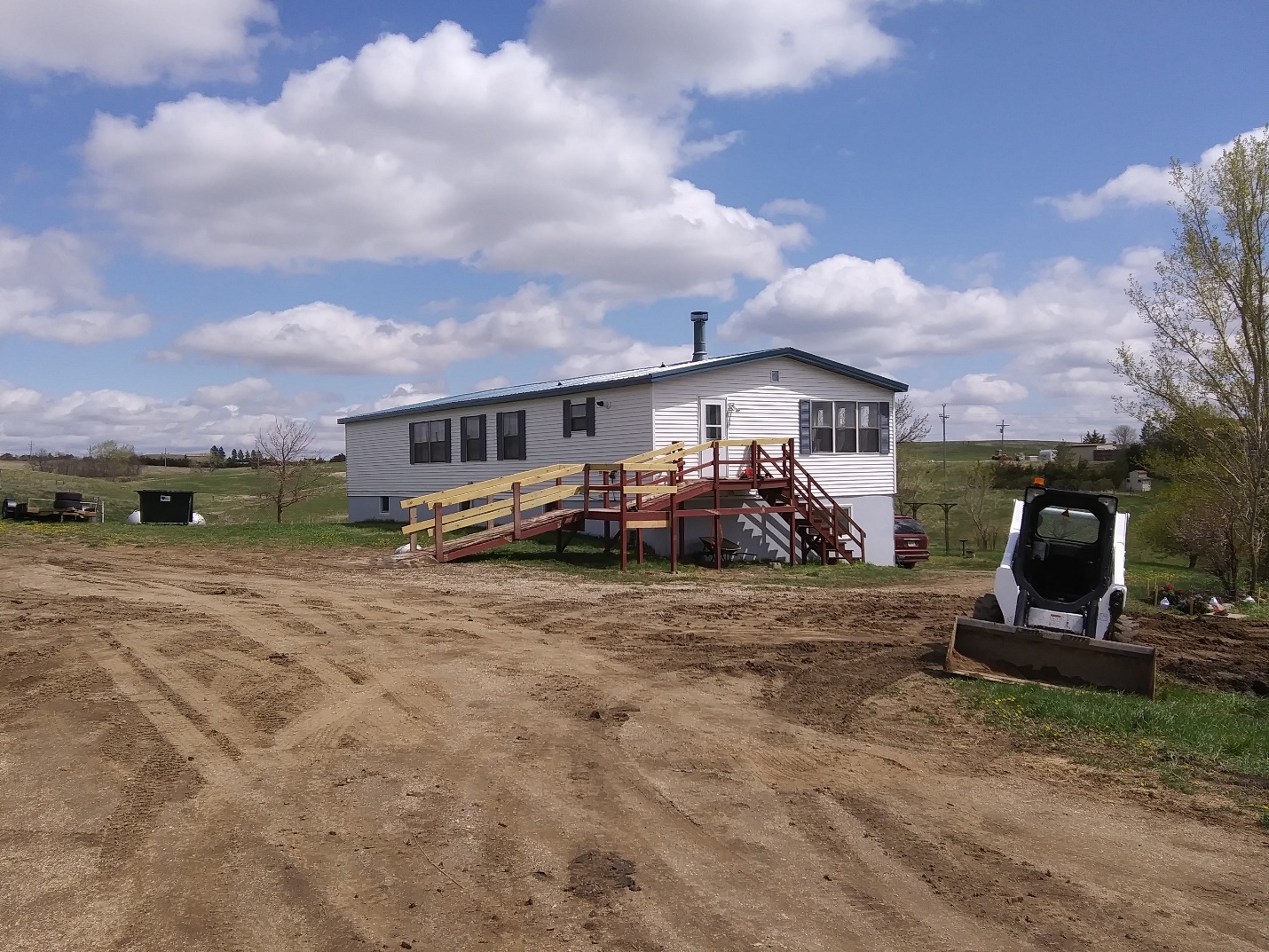 2.53 ACRES                                                                         MAIN FLOOR 1742 SQ FTSPLIT LEVEL                                                                        BASEMENT 1066 SQ FTMH 1991 26’ X 70’ FRIENDSHIP                                     2 BEDROOMS 2 BATHSFAIR CONDITION                                                              GARAGE 676 SQ FT2 CAR TUCK UNDER GARAGE                                         WOOD DECK 120 SQ FT WALK OUT BASEMENT                                                    SEVERAL WOOD SHEDSCENTRAL AIR – NATURAL GASWOOD BURNER, VINYL SIDING1990; DOUBLE WIDE ON BASEMENT $48,000SOLD ON 2/16/20 FOR $100,000ASSESSED IN 2020 AT $87,080ASSESSED IN 2015 AT $76,380                                                        RECORD #3668